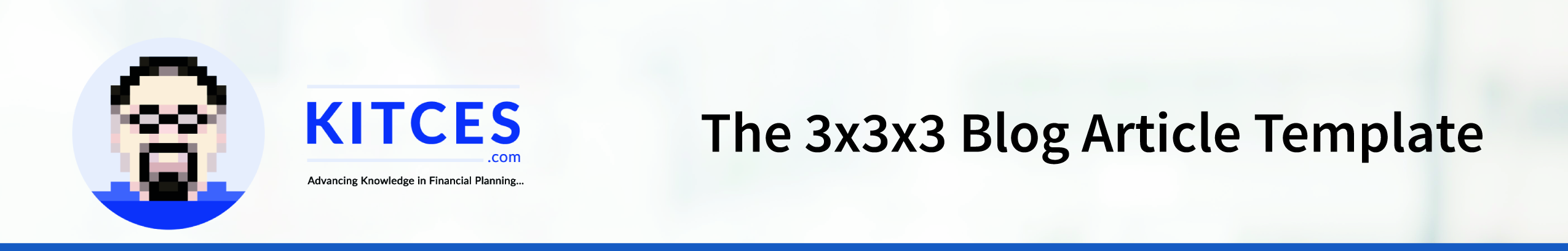 MAIN ARTICLE SUBJECT:KEY INSIGHT:KEY POINT #1: Key Concept #1:Key Concept #2:Key Concept #3:KEY POINT #2: Key Concept #1:Key Concept #2:Key Concept #3:KEY POINT #3: Key Concept #1:Key Concept #2:Key Concept #3: